Муниципальное дошкольное образовательное учреждение «Детский сад №117»Выступление на педсоветена тему:«Игра – инсценировка «Как поступить?»(поиск  решений в конфликтных ситуациях).»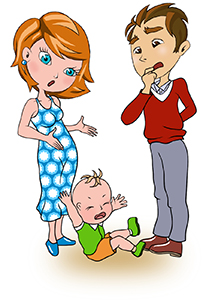 Составила: воспитатель высшей  квалификационной категорииБабина Т.В.САРАНСК, 2021 г.Тема: «Игра – инсценировка «Как поступить?»(поиск  решений в конфликтных ситуациях).1. Выступление.Современный детский сад помогает благополучной семье и в чем-то заменяет ребенку семью проблематичную. Он обучает и консультирует родителей, передает традиции и воспитывает человека будущего. С этой точки зрения дошкольное образование имеет для общества гораздо большее значение, чем просто место, где учат и развивают детей.Работа с семьей – это кропотливый труд. Нужно учитывать современный подход в работе с семьей. Главная тенденция – обучать родителей самостоятельному решению жизненных задач. И это требует от педагогов определенных усилий. И воспитатель, и родитель – взрослые люди, которые имеют свои психологические особенности, возрастные и индивидуальные черты, свой жизненный опыт и собственное видение проблем. У педагогов и родителей есть единые задачи: сделать все, чтобы дети росли счастливыми, активными, здоровыми, жизнелюбивыми, общительными, чтобы они стали гармонически развитыми личностями. Современные дошкольные учреждения много делают для того, чтобы общение с родителями было насыщенным и интересным. С одной стороны, педагоги сохраняют все лучшее и проверенное временем, а с другой — ищут и стремятся внедрять новые, эффективные формы взаимодействия с семьями воспитанников, основная задача которых — достижение реального сотрудничества между детским садом и семьей.Практика показывает, что эффективной является любая совместная деятельность родителей и педагогов. Например, коллективное обсуждение проблемы позволяет родителям почувствовать, что другие мамы и папы тоже столкнулись с похожими проблемами и сумели найти из них выход. А это рождает ощущение: любые трудности разрешимы.Нетрадиционные формы взаимодействия с семьей важны и для улучшения отношения между родителями и детьми. Родители учатся любить ребенка таким, какой он есть, безоговорочно. Они могут увидеть ребенка в обстановке, отличной от семейной, наблюдать за его общением со сверстниками, педагогами.Но и  трудностей  в организации общения много: это и непонимание родителями важности режима детского сада, и постоянное его нарушение, отсутствие единства требований в семье и детском саду. Сложно складывается общение с молодыми родителями, а так же с родителями из неблагополучных семей или имеющими проблемы личного характера. Они зачастую относятся к педагогам снисходительно и пренебрежительно, с ними трудно установить контакт, наладить сотрудничество, стать партнерами в общем деле воспитания ребенка. Но многие из них хотели бы общаться с педагогами «на равных», как с коллегами, прийти к доверительному, «душевному» общению. Из чего же складывается успех общения?Это и желание пойти на контакт, наладить отношения, помочь друг другу, увидеть в другом равного себе партнера, услышать его, признать право другого на иную позицию и понять эту позицию. Общение будет успешным, если оно содержательно, основано на общих и значимых для обеих сторон темах, если каждая из них в процессе общения обогащает свой информационный багаж.Кому принадлежит ведущая роль в организации общения? Конечно воспитателю. Чтобы выстроить его важно обладать коммуникативными умениями, ориентироваться в проблемах воспитания и нуждах семьи, быть в курсе последних достижений науки. Педагог должен дать родителям почувствовать свою компетентность и заинтересованность в успешном развитии ребенка, показать родителям, что он видит в них партнеров, единомышленников.Педагог, компетентный в сфере общения с родителями, понимает, зачем нужно общение и каким оно, должно быть, знает, что необходимо, чтобы общение было интересным и содержательным, и, главное, активно действует.2. Деловая играА сейчас немного поиграем. С помощью игры разберем несколько конфликтных ситуаций; выясним правильность решения каждого момента.Для проведения игры нам нужно разбиться на две команды. Наша деловая игра будет состоять из трех частей: разминки, решения педагогических ситуаций, упражнений на развитие коммуникативности педагога, презентации статьи в родительский уголок и «банка идей» педсовета. За каждую часть игры командам будут выставляться баллы. Для игры нам понадобится экспертная комиссия в составе заведующего и старшего воспитателя. Начнем нашу игру с названия команд. ( Команды называются).1 часть. Разминка. - Я вам каждой раздам по вопросу. Правильный ответ – балл команде.  (Вопросы раздаются всем участникам, ответы принимаются по очереди.)1. Кому принадлежит ведущая роль в воспитании ребенка-дошкольника? (семье)2. Назовите законодательные документы, в которых обозначена приоритетная роль семьи в воспитании ребенка (Конституция РФ, Закон «Об образовании», Конвенция о правах ребенка, Семейный кодекс)3. В чем заключается роль других социальных институтов в воспитании детей? (помочь, поддержать, направить, дополнить воспитательную деятельность семьи)4. В чем заключается компетентность педагога в общении с родителями? (совершенствует свои знания, стремится к активному взаимодействию, внимателен, выдержан, тактичен в общении, владеет знаниями о семье, учитывает социальные запросы родителей, умеет планировать работу с родителями, обладает коммуникативными навыками)5. В каких областях знаний должен быть компетентен педагог для полноценного общения с родителями? (медицина, педиатрия, физиология, психология, педагогика, риторика, и т. д.)6. Назовите условия, при которых может снизится компетентность педагога? (ограничения со стороны организма (снижение работоспособности, в силу возрастных причин, заболеваний, недостаточная мотивация для деятельности, недостаточность информированности)7. Назовите условия для преодоления утрачивания компетентности? (помощь коллег, наставников, создание мотивации для деятельности, чтение литературы, журналов, обращение за помощью к психологу, курсы повышения квалификации, участие в проблемных семинарах)8. Назовите методы изучения семьи? (анкетирование, тестирование, беседа, патронаж, наблюдение за игровой деятельностью малыша, «Родительское сочинение», диагностические рисуночные методы, и т. д.)9. Назовите формы работы с семьей? (родительские собрания, анкетирование, письменные и устные консультации, беседы, дни открытых дверей, родительская почта, оформление стендов, приглашение на занятие, проведение общих досугов с приглашением родителей) - Подведем итоги первого конкурса.2 часть. Решение педагогических ситуаций. Игра-инсценировка «Как поступить? »– Задание для команд. Каждая команда придумывает конфликтную ситуацию «воспитатель — родитель», объявляет её команде соперников. Каждая из команд должна проиграть данную ситуацию и найти выход из создавшейся ситуации.  (Мама предъявляет претензию, воспитатель находит выход)Например: 1 претензия – Ссадина, синяк или царапина у ребенка.2 претензия – Сломанная или потерянная игрушка, принесенная из дома.3 претензия – Много обоссанных штанов.4 претензия – Вспотевший или мокрый  ребенок.– А сейчас  после проигрывания ситуаций ответьте на следующие вопросы:1. Какую роль было легче реализовать, роль «предъявителя претензий» или роль «ответчика»?2. Что должен делать воспитатель, если он не в состоянии убедить родителя?3. Какие чаще всего претензии предъявляют родители?3 часть. Банк идей.Предлагаю всем участникам игры пополнить банк идей, ответив на вопрос: Как сделать общение с родителями наиболее продуктивным и приятным?4 часть. Подведение итогов игры. Награждение победителей.Вспомним японскую мудрость: «Плохой хозяин растит сорняк, хороший выращивает рис. Умный культивирует почву, дальновидный воспитывает работника». Давайте же воспитывать достойное поколение. Удачи вам!